اسم الفعالية: انواع العنفتعتبر ظاهرة العنف المنتشرة في مجتمعنا وباءا مستشري في جميع انحاء الجسد, وبسب انتشارها بشكل كبير في مجتمعنا وابعادها المختلفة, إن كانت اجتماعية, نفسية, الثقافية, أو حتى الاقتصادية كمسبب مساهم يخلق ويزيد من دافعية وجود هذه الظاهرة. نرى نحن كأبناء شبيبة اجيال ان من مسؤوليتنا بناء مجتمع مسالم ويؤمن بنبذ العنف بشتى انواعه, وعليه سوف تتمركز هذه الوحدة ببناء فعاليات تربوية لكيفية معالجة ظواهر العنف في المجتمع.ألأهداف: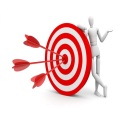 التعرف من خلال الفعالية على أنواع العنف.توعية المركزين والمرشدين لأهمية معالجة هذه الظاهرة.التمييز بين ردود الافعال السلبية والايجابية اتجاه هذه الظاهرةاثراء المرشد بأساليب وطرق لتوصيل الرسالة عن طريق فعالية.ألفئة المستهدَفة: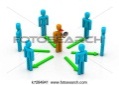 	مركزين/ات فروع, مرشدين بالغينألمدة الزمنية: 90 دقيقة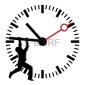 المواد اللازمة: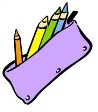 أقلام حبر ورصاص, الوان توش, أوراق, ملحق(1,2,3) ,3 بريستول كبير.سير الفعالية: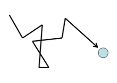 يقوم الموجه بشرح الفعالية, بحيث انه يفتتح بلمحة قصيرة عن الموضوع السنوي (العنف في المجتمع) لكي يثير اهتمامهم ويلفت نظرهم للموضوع الذي سوف يتعاملون معه خلال الفعالية.مع ذكر بعض المعلومات حول الموضوع كأنواع العنف وما هي مسبباته.المرحلة الاولى:في هذه المرحلة يقوم الموجه بتوزيع بطاقات في انحاء الغرفة,  فيها شرح عن انواع العنف والتي يمكن ان تكون للمرة الاولى معلومات جديدة بالنسبة للبعض, مع اعطاء فترة زمنية قصيرة ليتسنى لكل مرشد التجول في انحاء الغرفة للقراءة والتمعن في تعريفات انواع العنف.يطلب الموجه من كل شخص ان يسجل على كل بطاقة بعلامة (+,-) بحيث انها ترمز لنا ان كان قد استفاد من هذه المعلومات واكتسب معلومات جديدة فيضع علامة(+), وان كانت هذه المعلومات بالنسبة له معلومات لم تجدد لديه أي شيء يضع علامة (-).المرحلة الثانية:يطلب المرشد من المجموعة ان يجلسوا بشكل مجموعات صغيرة, خمس مجموعات, ومن ثم يوزع عليهم بطاقتين بداخل مغلف تحتويان على نوعان من انواع العنف.وعلى كل مجموعة ان تناقش هذان النوعان من انواع العنف والتطرق لأحداث يعرفونها تتصل مع انواع العنف التي بحوزتهم وكتابة حلول لتجنب تلك الانواع من العنف.المرحلة الثالثة: عرض المنتوج لكل مجموعة في كيفية تفادي مثل تلك الحوادث مع سرد مختصر لنوع الحادثة حسب نوع العنف المرفق.تلخيص: على الموجه ان يلخص الفعالية بكيفية التفكر لخلق اساليب تربوية لإيجاد حلول لحوادث عنف يمكن تجنبها.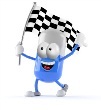 ملحق1: 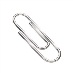 انواع العنف المختلفة.1. العنف الجسدي: هو أبسط أنواع العنف وأكثرها وضوحا. فيه يتعرض الشخص للضرب أو الصعق, سواء بجزء من أجزاء الجسم أو بأداة ما. كما أنه يشمل أي تصرفات ينتج بسببها أذى جسدي حتى وإن كان التلاعب بالغذاء, العلاج أو درجات الحرارة التي يحتاجها الفرد.2. العنف الجنسي: يكون هذا النوع من العنف عندما يُجبر الشخص على ممارسة أي فعل جنسي بالإكراه, ليس بالضرورة أن تكون علاقة كاملة بل يكفي أن يجبر على أي نوع من أنواع الانتهاكات الجسدية، التلفظ بكلام ذو محتوى جنسي للآخر أو الإجبار على مشاهدة أفلام جنسية. يعد أيضا الامتناع عن إشباع الرغبة الجنسية أو حجب التعليم الجنسي عن أحد نوع من أنواع العنف الجنسي.3. العنف النفسي: يعد العنف النفسي من الأنواع التي تترك أثرا كبيرا في النفس وأعتقد أن الجميع قد تعرض له في وقت ما من حياته. وهو يكون عندما يقول أو يفعل أحد شيء يتسبب في شعور الآخر بأنه غبي أو لا قيمة له. على سبيل المثال وليس الحصر: اللوم, الغيرة, الاستهزاء, إتلاف ممتلكات الغير.4.العنف السيكولوجي: يحدث عندما يلجأ أحد للتهديدات أو التعليقات والتعاملات الدونية بهدف السيطرة على تصرفات الآخر وتوليد شعوره بالخوف والقلق. سواء كانت هذه التهديدات موجه لشخص بعينه أو لأحد معارفه أو ممتلكاته. الترصد, العزل الاجتماعي أو حتى الضغط على أحد لعمل تصرف ما دون رغبته ومنعه من اتخاذ قراراته بنفسه.5. العنف الروحي: هو عبارة عن استغلال شخص ما للمعتقدات الروحية والدينية التي يؤمن بها شخص لتوجيهه بها والسيطرة على تصرفاته, الاستهزاء بمعتقداته الدينية, محاولة اجباره على تغيير ديانته, أو منعه من ممارسة شعائره ومعتقداته الدينية.6. العنف المجتمعي: العنف المجتمعي هو التسبب في أذى شخص بسبب العادات والتقاليد السائدة في المجتمع. ويأتي على رأس التصرفات التي تعد عنف اجتماعي: ختان الإناث، الزواج المبكر, الرجم، وأد البنات, النفي, وغيرها من التصرفات العدوانية التي تكون بسبب معتقد مجتمعي.7.العنف اللفظي: قد يكون العنف اللفظي من أكثر أنواع العنف انتشارا سواء كان يدرك مستخدميه بأنه عنف أم لا, وهو الكتابة أو النطق بالشتائم والألفاظ الخارجة تجاه شخص ما.8. العنف المادي: يبدو هذا النوع من أنواع العنف ظاهرا عندما يتمكن أحد من التصرف في الدخل المادي شخص آخر دون موافقته أو إساءة استخدام أموال هذا الشخص. كالتحكم في عمله سواء بالمنع أو الإجبار, الاختلاس، الابتزاز, إساءة استخدام التوكيلات أو الوصاية على أحد.9.الإهمال: أن الإهمال من بين أسوء أنواع العنف ببساطة لأنه قد يحدث دون إدراك المتسبب، كما أن آثاره جسيمة في الحالة النفسية بالأخص إن كان منذ الصغر. ويعد الإهمال عنفا عندما يكون الطرف المسئول عن توفير رعاية أو اهتمام لأحد مقصرا في مسئوليته أو ممتنع تماما عنها.ملحق2:تحضير بناء فعالية:ما هو الموضوع الرئيسي الذي اريد ان اتمحور به؟ما هو الهدف من الفعالية؟ما هي مراحل الفعالية, بحيث يمكن فهم الفعالية بشكل تدريجي؟ما هي الوسائل التي سوف استعملها في كل مرحلة؟كيفية تلخيص الفعالية والفكرة التي تمحورت حولها الفعالية؟ملحق3:اسم فعالية :مقدمة مختصرة حول موضوع الفعالية(خلفية تربوية).ألأهداف:الاهداف من وراء هذه الفعالية( معالجة ظاهرة, توعية, تنمية, اثراء...).ألفئة المستهدَفة: جمهور الهدف, متلقي المعلومات من خلال الفعالية, الجيل( يجب ملائمة فحوى الفعالية للجيل).ألمدة الزمنية: المواد اللازمة: مستلزمات قرطاسية, ادوات مساعدة.سير الفعالية: شرح كيفية سيرة الفعالية, مراحلها, متطلبات في كل مرحلة, توضيح لكي يسهل على المتلقي الاندماج والمشاركة الفعالة.المرحلة الاولى:المرحلة الثانية:المرحلة الثالثة:تلخيص: في التلخيص يجب ان تكون هنالك استخلاص عبر واخراج عصارة الذهن لعرضها كمنتوج تربوي.ملحق: هو كل نموذج توضيحي او رسم او اقتباس يرفق مع الفعالية.